鄂尔多斯市城市管理行政执法局智慧城管系统及指挥平台建设验收公告一、 招标编号：CG2018HGK306二、项目名称：智慧城管系统及指挥平台建设 三、 批准文件编号：鄂财购准字（电子）[2018]00071号 四、采购单位:  鄂尔多斯市城市管理行政执法局五、 招标供应商: 方正国际软件（北京）有限公司 六、中标金额: 4600000.00元   验收单附件:  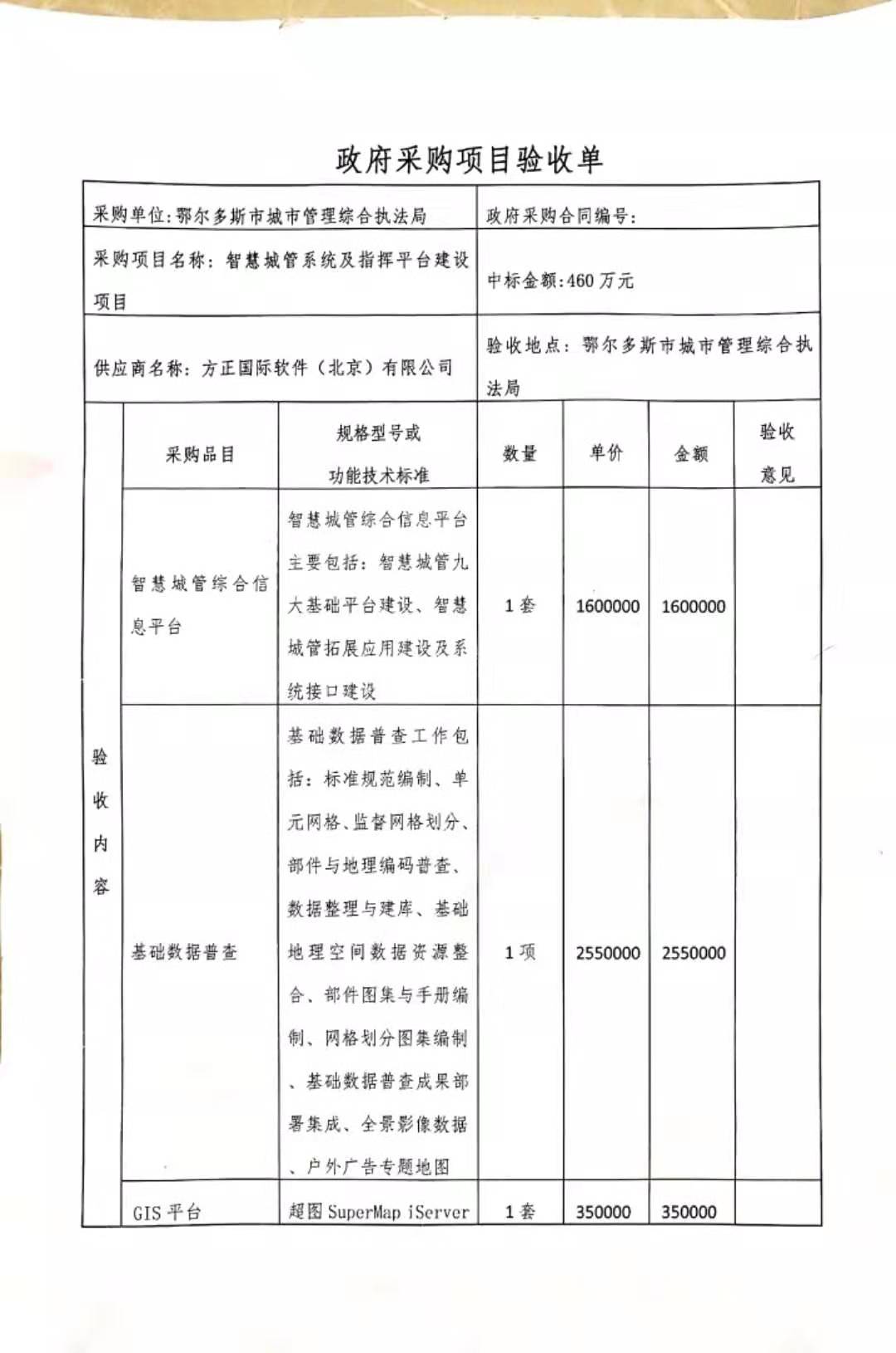 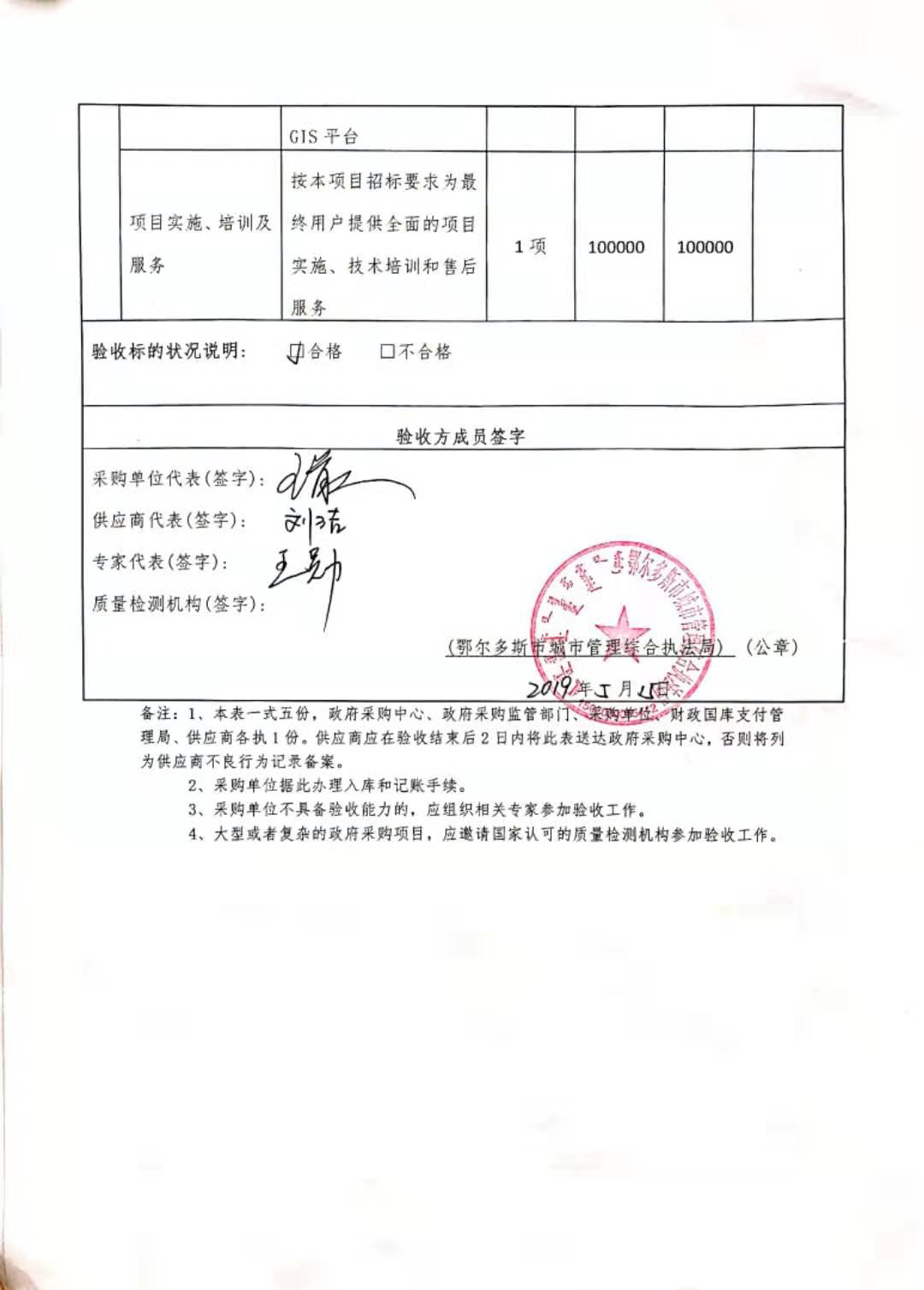 